UN GRAPPOLO DI UVA  MATURA,LA NEBBIOLINA  OSCURA…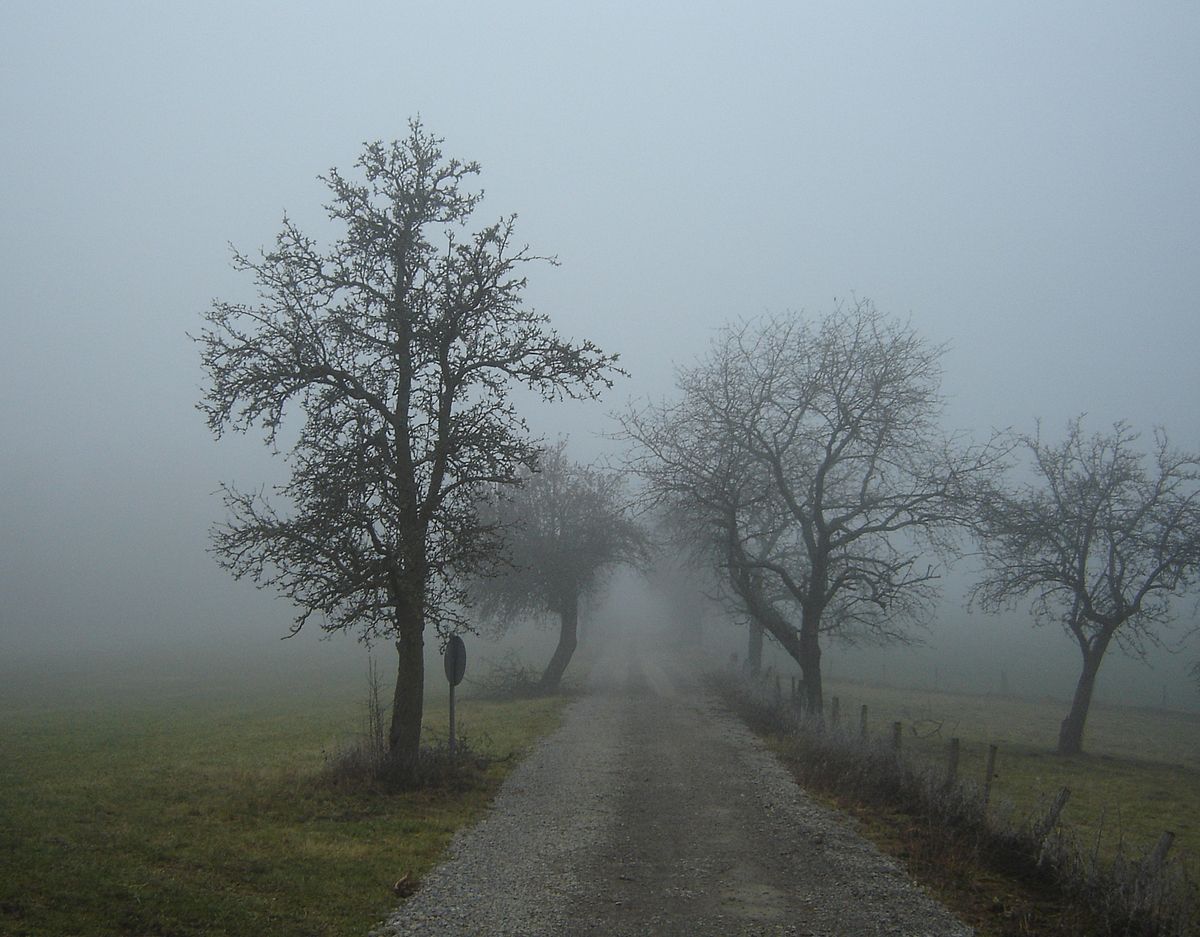 
IL  SOLE E’ GIA’ UN PO’ STANCO,IO STO  SEDUTO AL BANCO…L’ARIETTA  E’ FRIZZANTINADI  SERA E DI MATTINA.DI COSA STO PARLANDO?L’AUTUNNO STA ARRIVANDO!